Managing Data Access on Windows Fileservers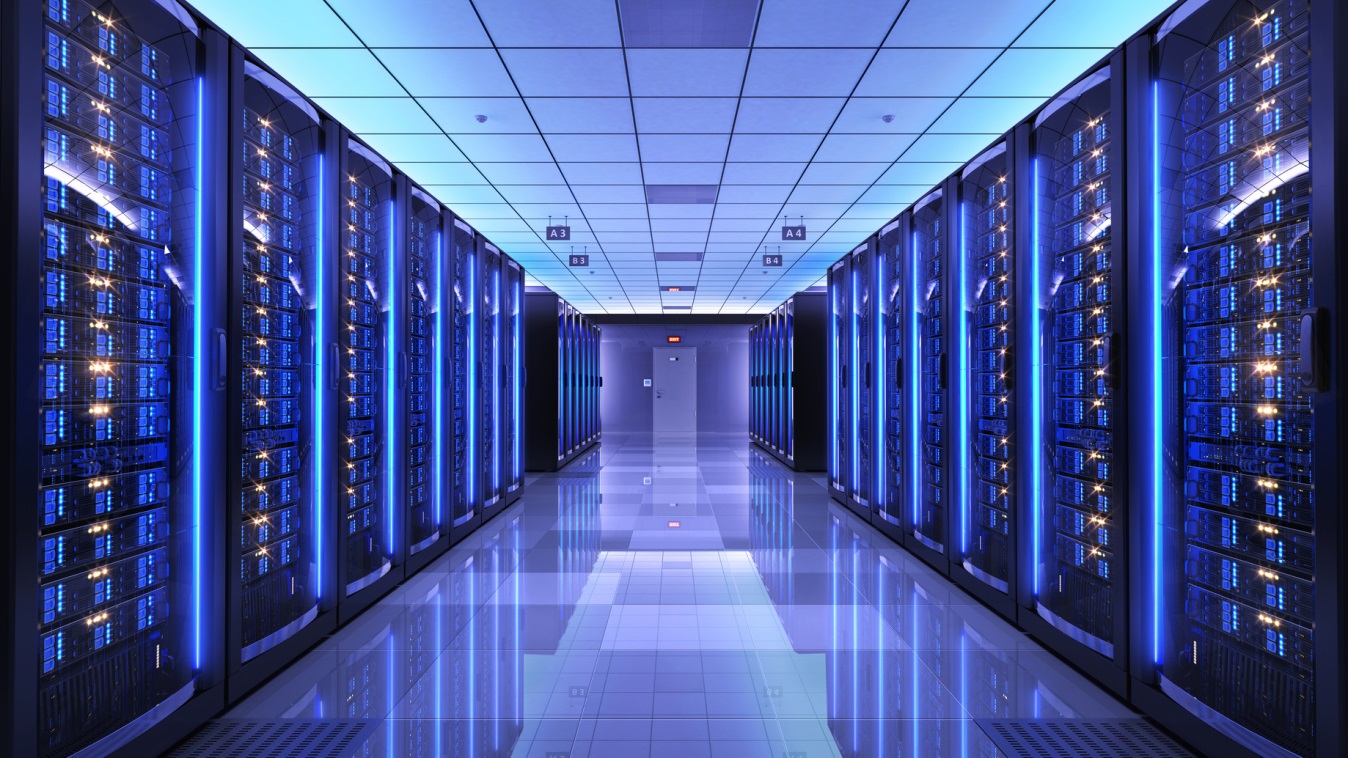 DEFINE BUSINESS PROCESSES AND RESPONSIBILITIESRESPONSIBILITY OF THE MANAGEMENTMANAGE CHANGES IN RESPONSIBILITIESFOLLOW BESt PRACTICESEnsure all business processes and responsibilities are clearly defined—with input from the management. Ensure every user is allowed access to systems based on their assigned responsibilities, and nothing more. Ensure employees are complying with the stipulated business processes and access control rules.   Involve the management so that it gives full support for the successful implementation of role-based access control rules. Involve the management to ensure users are not granted access beyond their stipulated responsibilities. Involve the management in assigning permissions, and never should it be the sole responsibility of the IT department. Immediately revoke the previously assigned access rights whenever users change responsibilities. Before assigning rights to a new user, go the full length of ensuring the mandatory approval process is successfully completed. Ensure new staff members are sufficiently educated on the company’s IT environment and the associated processes. Implement the principle of least privilege to ensure users have the minimum access rights to carry out their responsibilities. Periodically audit and clean out the unnecessary permissions that are misaligned with the stipulated processes.Do not endanger the security of your IT infrastructure by creating exceptions for circumventing the already defined responsibilities and rules. Together with the management, ensure that employees’ access rights are appropriately aligned with their responsibilities, and excessive permissions are rescinded. 